Комитет по стандартам ВОИС (КСВ)Девятая сессия Женева, 1–5 ноября 2021 г.  ОТЧЕТ МЕЖДУНАРОДНОГО БЮРО ОБ ОКАЗАНИИ ТЕХНИЧЕСКОЙ КОНСУЛЬТАЦИОННОЙ И ПРАКТИЧЕСКОЙ ПОМОЩИ В ЦЕЛЯХ УКРЕПЛЕНИЯ ПОТЕНЦИАЛА ВЕДОМСТВ ПРОМЫШЛЕННОЙ СОБСТВЕННОСТИ В РАМКАХ ВЫПОЛНЕНИЯ МАНДАТА КСВ  Документ подготовлен Международным бюро ВВЕДЕНИЕ	Настоящий отчет подготовлен с целью выполнения решения, принятого Генеральной Ассамблеей в 2011 г. в отношении мандата Комитета по стандартам ВОИС (КСВ) и процедуры представления регулярных письменных отчетов с подробным описанием мероприятий, проводившихся в течение 2020 г., в рамках которой Секретариат или Международное бюро ВОИС «предпринима[ли] усилия по предоставлению технических консультаций и оказанию технической помощи в создании потенциала ведомств ИС (ВИС) путем осуществления проектов по распространению информации о стандартах ИС» (см. пункт 190 документа WO/GA/40/19). Полный список реализованных мероприятий представлен в Базе данных о технической помощи (www.wipo.int/tad).	Поскольку стандарты ВОИС реализуются в различных системах и инструментах ВОИС, например, в программном решении WIPO Sequence и в операционных решениях ВОИС, указанные ниже мероприятия также подразумевают распространение информации о соответствующих стандартах ИС. ПРОФЕССИОНАЛЬНАЯ ПОДГОТОВКА И ТЕХНИЧЕСКАЯ КОНСУЛЬТАЦИОННАЯ ПОМОЩЬ В ОБЛАСТИ ПРИМЕНЕНИЯ СТАНДАРТОВ ВОИС	В 2020 г., несмотря на пандемию COVID-19, Международное бюро оказывало ряду ВИС и пользователей техническую консультационную помощь по вопросам применения стандартов ВОИС по каналам электронной почты, а также в формате онлайн-конференций.	В 2020 г. Секретариат не получал запросов на оказание технической помощи и проведение обучения по стандартам ВОИС в очном формате с момента проведения восьмой сессии КСВ в 2020 г. Секретариат будет оказывать техническую помощь и проводить обучение по стандартам ВОИС по факту получения запросов и в зависимости от наличия ресурсов, а также с учетом эпидемиологической ситуации.ТЕХНИЧЕСКАЯ ПОМОЩЬ В СОЗДАНИИ ИНФРАСТРУКТУРЫ В УЧРЕЖДЕНИЯХ ИС С ИСПОЛЬЗОВАНИЕМ СТАНДАРТОВ ВОИС	Программа ВОИС «Деловые решения для ведомств ИС» направлена на совершенствование операционных систем и технической инфраструктуры национальных и региональных ВИС, позволяющее им оказывать своим партнерам более экономичные и качественные услуги.  Оказание помощи осуществляется в русле рекомендаций Повестки дня в области развития и направлено на укрепление институциональной и технической инфраструктуры ВИС и других учреждений.  Оказываются следующие услуги: консультирование по техническим вопросам, оценка операционных потребностей, определение объема проектных работ и их планирование, анализ операционных процессов, постоянная разработка и внедрение индивидуальных операционных решений в области управления правами ИС и обмена приоритетными документами, а также результатами поиска и экспертизы; создание баз данных ИС, помощь в оцифровке данных об ИС и подготовка материалов для онлайн-публикаций и электронного обмена информацией; образовательные программы и передача знаний специалистам из учреждений ИС, а также поддержка систем, предоставленных ВОИС.  При оказании такой помощи по мере возможности учитываются стандарты ВОИС, касающиеся данных и информации об ИС.  Многие мероприятия осуществляются в форме обучения на рабочем месте или в виртуальном формате, программ наставничества и региональных учебных практикумов, которые играют важнейшую роль в достижении желаемых результатов.    	По состоянию на конец 2020 г. 90 ВИС из развивающихся стран во всех регионах мира активно использовали для управления правами ИС операционные решения ВОИС, основанные на стандартах Организации.  Предлагаемые ВОИС онлайн-платформы для обмена информацией (Система централизованного доступа к результатам поиска и экспертизы и Служба цифрового доступа) используются в 51 ВИС.  Одним из основных направлений работы является повышение уровня обслуживания ВИС путем оказания им помощи в переходе к оказанию онлайн-услуг, связанных с подачей заявок и распространением информации об ИС.  Дополнительная информация по этим вопросам имеется на веб-странице программы технической помощи ВОИС для ВИС по адресу: https://www.wipo.int/global_ip/ru/activities/ip_office_business_solutions/. 	Кроме того, в рамках программы ВОИС «Глобальные базы данных» Международным бюро совместно с Европейским патентным ведомством (ЕПВ) был реализован проект, направленный на оказание ВИС помощи в подготовке файлов с функцией полнотекстового поиска для публикации патентной документации в формате WIPO ST.36 XML с внедренными TIFF-изображениями.  Международное бюро обеспечило адаптацию предлагаемого им программного решения для оптического распознавания символов (OCR) к конкретным потребностям каждого ведомства в том, что касается языка, формата и закладок.  За последние четыре года это программное решение было предоставлено 35 ВИС, сотрудники которых были обучены навыкам работы с ним (за исключением Панамы, для которой обучение будет проведено в установленный срок);  в 12 из них было обеспечено его практическое внедрение.  Благодаря этому подготовленные при помощи данной программы полнотекстовые документы с функцией поиска стали доступны на платформах PATENTSCOPE (ВОИС) и Espacenet (ЕПВ). ПОВЫШЕНИЕ КОМПЕТЕНТНОСТИ СОТРУДНИКОВ И ЭКСПЕРТОВ ВЕДОМСТВ ИС В ИСПОЛЬЗОВАНИИ МЕЖДУНАРОДНЫХ ИНСТРУМЕНТОВ	В сотрудничестве с ведомствами, участвующими в работе Целевой группы КСВ по перечням последовательностей, Международное бюро совершенствует единый программный инструмент WIPO Sequence, который позволит подателям патентных заявок во всем мире составлять перечни нуклеотидных и аминокислотных последовательностей в соответствии с требованиями стандарта ВОИС ST.26 и поможет ВИС в проверке перечней последовательностей.  Программный инструмент WIPO Sequence (бета-версия) размещен на веб-сайте ВОИС:  https://www.wipo.int/standards/ru/sequence/index.html 	В ответ на поступивший запрос Международное бюро организовало через онлайновую платформу семинар по вопросам Международной патентной классификации (МПК) для должностных лиц и экспертов Департамента интеллектуальной собственности Министерства торговли, промышленности и поощрения инвестиций Омана, который состоялся 15 и 16 сентября 2020 г.  Учебная программа семинара включала вопросы, связанные с использованием соответствующих стандартов ВОИС.  	В ответ на поступившие запросы в 2020 г. были организованы — в виртуальном формате — перечисленные ниже учебные курсы и семинары по вопросам использования международных классификаций, касающихся товарных знаков и промышленных образцов, для должностных лиц и экспертов ВИС.  В этой связи участникам было разъяснено важное значение соответствующих стандартов ВОИС.  Обучение по Ниццкой классификации для экспертов по товарным знакам, Ведомство ИС Бахрейна, 24–27 февраля 2020 г.;Обучение по Ниццкой, Локарнской и Венской классификациям для экспертов по товарным знакам и промышленным образцам, Ведомство ИС Саудовской Аравии, 20–23 июля 2020 г.;Обучение по Ниццкой и Венской классификациям для экспертов по товарным знакам, Ведомство ИС Индонезии, 16–18 ноября 2020 г.; иОбучение по Ниццкой классификации для экспертов по товарным знакам, Ведомство ИС Малайзии, 8–10 декабря 2020 г.ОБЕСПЕЧЕНИЕ ЛУЧШЕГО ПОНИМАНИЯ СТАНДАРТОВ ВОИС	Для лучшего информирования развивающихся стран о стандартах ВОИС и поддержки более широкого фактического участия представителей развивающихся стран в подготовке новых или пересмотренных стандартов ВОИС, согласно решению Генеральной Ассамблеи, принятому в октябре 2011 г., Международное бюро финансировало участие представителей семи развивающихся стран или наименее развитых стран (НРС) в работе седьмой сессии КСВ.ОБМЕН ДАННЫМИ ОБ ИС	Международное бюро взаимодействует со многими ВИС, особенно из некоторых групп развивающихся стран, в интересах содействия обмену данными об ИС, с тем чтобы обеспечить пользователям из этих стран более широкий доступ к данным об ИС, поступающим из этих ВИС. Обмен данными об ИС осуществляется в соответствии с применимыми стандартами ВОИС. В течение 2020 г. в Глобальную базу данных по брендам были добавлены фонды товарных знаков следующих стран (в хронологическом порядке): Бутана, Казахстана, Сербии, Украины, Албании, Сан-Марино и Индии;  за тот же год в базу данных PATENTSCOPE были добавлены патентные фонды Чешской Республики, бывшей Чехословакии, Нидерландов, Сербии, Словакии и Швеции.  В 2020 г. в Глобальную базу данных ВОИС по образцам также были добавлены фонды промышленных образцов Республики Корея, Албании, Украины, Таиланда, Швейцарии и Индии.  	КСВ предлагается принять к сведению проведенные в 2020 г. мероприятия Международного бюро, касающиеся оказания ВИС технической консультационной и практической помощи в целях укрепления их потенциала по вопросам распространения информации о стандартах ИС. Настоящий документ составит основу соответствующего отчета, который должен быть представлен Генеральной Ассамблее ВОИС в 2022 г. в соответствии с просьбой, сформулированной на ее 40-й сессии в октябре 2011 г. (см. пункт 190 документа WO/GA/40/19). [Конец документа]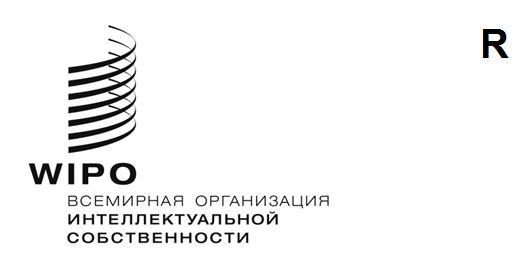 CWS/9/22    CWS/9/22    CWS/9/22    оригинал:  английскийоригинал:  английскийоригинал:  английскийдата:  6 сентября 2021 г. дата:  6 сентября 2021 г. дата:  6 сентября 2021 г. 